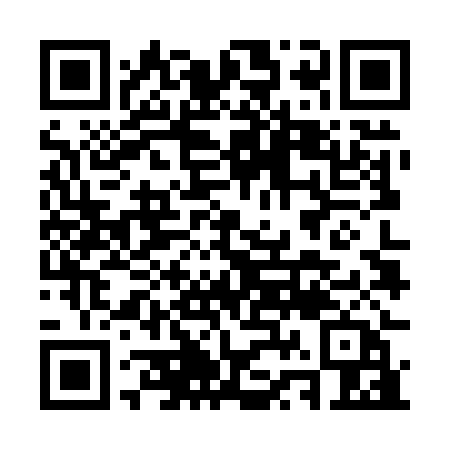 Ramadan times for Lakeland, AustraliaMon 11 Mar 2024 - Wed 10 Apr 2024High Latitude Method: NonePrayer Calculation Method: Muslim World LeagueAsar Calculation Method: ShafiPrayer times provided by https://www.salahtimes.comDateDayFajrSuhurSunriseDhuhrAsrIftarMaghribIsha11Mon5:115:116:2312:313:506:386:387:4612Tue5:115:116:2312:303:506:376:377:4513Wed5:125:126:2312:303:506:366:367:4414Thu5:125:126:2412:303:506:366:367:4315Fri5:125:126:2412:293:506:356:357:4216Sat5:125:126:2412:293:506:346:347:4217Sun5:125:126:2412:293:506:346:347:4118Mon5:135:136:2412:293:506:336:337:4019Tue5:135:136:2412:283:496:326:327:3920Wed5:135:136:2512:283:496:316:317:3921Thu5:135:136:2512:283:496:316:317:3822Fri5:135:136:2512:273:496:306:307:3723Sat5:145:146:2512:273:496:296:297:3624Sun5:145:146:2512:273:486:286:287:3625Mon5:145:146:2512:273:486:286:287:3526Tue5:145:146:2512:263:486:276:277:3427Wed5:145:146:2612:263:486:266:267:3328Thu5:145:146:2612:263:476:256:257:3329Fri5:145:146:2612:253:476:256:257:3230Sat5:155:156:2612:253:476:246:247:3131Sun5:155:156:2612:253:466:236:237:301Mon5:155:156:2612:243:466:226:227:302Tue5:155:156:2612:243:466:226:227:293Wed5:155:156:2712:243:466:216:217:284Thu5:155:156:2712:243:456:206:207:285Fri5:155:156:2712:233:456:196:197:276Sat5:155:156:2712:233:456:196:197:267Sun5:165:166:2712:233:446:186:187:268Mon5:165:166:2712:223:446:176:177:259Tue5:165:166:2712:223:446:176:177:2410Wed5:165:166:2812:223:436:166:167:24